	      เดือน ๒๕XXเรื่อง	ขออนุมัติขยายระยะเวลาดำเนินโครงการวิจัย เรียน 	ปลัดกระทรวงการอุดมศึกษา วิทยาศาสตร์ วิจัยและนวัตกรรมอ้างถึง	สัญญารับทุนเลขที่ XXXXXXXXXX ลงวันที่ 			สิ่งที่ส่งมาด้วย	๑. แผนการดำเนินงานวิจัยในช่วงการขอขยายเวลา 
		๒. เอกสารประกอบอื่นๆ (ถ้ามี)		ตามสัญญาที่อ้างถึง สำนักงานปลัดกระทรวงการอุดมศึกษา วิทยาศาสตร์ วิจัยและนวัตกรรม ได้อนุมัติทุน ………………..……….. ประจำปีงบประมาณ XXXX  ให้แก่ จุฬาลงกรณ์มหาวิทยาลัย เพื่อดำเนินโครงการวิจัย เรื่อง 
“     ชื่อโครงการ       ” งบประมาณ XXXXXXX  บาท (          	   บาทถ้วน) ระยะเวลาดำเนินโครงการ X ปี 
ตั้งแต่วันที่ 	    	 ถึงวันที่               โดยมี        ชื่อหัวหน้าโครงการ      คณะ/สถาบัน            	                เป็นผู้รับผิดชอบโครงการ ความละเอียดแจ้งแล้วนั้น		ด้วย         เหตุผลที่ทำให้เกิดความล่าช้า กิจกรรมที่ได้รับผลกระทบ         เพื่อให้การดำเนินงานเป็นไปด้วยความเรียบร้อยและบรรลุวัตถุประสงค์ จุฬาลงกรณ์มหาวิทยาลัยขออนุมัติขยายระยะเวลาดำเนินโครงการวิจัยเพิ่มเติมอีก X เดือน นับจากวันสิ้นสุดสัญญาโครงการ ตั้งแต่วันที่            ถึงวันที่           ภายใต้กรอบงบประมาณ
คงเดิม ทั้งนี้ได้แนบแผนการดำเนินงานในช่วงระยะเวลาที่ขอขยายมาเพื่อพิจารณา รายละเอียดดังสิ่งที่ส่งมาด้วย               	 	จึงเรียนมาเพื่อโปรดพิจารณาอนุมัติด้วย จักขอบคุณยิ่ง                                                                  	ขอแสดงความนับถือ                             (ศาสตราจารย์ ดร.จักรพันธ์  สุทธิรัตน์)                                         รองอธิการบดี                                   ปฏิบัติการแทนอธิการบดีฝ่ายยุทธศาสตร์และพันธกิจแหล่งทุน สำนักบริหารวิจัยโทรศัพท์  0 2218 0239  (บุษบา)ที่ อว ๖๔/ 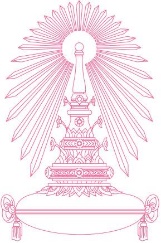 	จุฬาลงกรณ์มหาวิทยาลัยถนนพญาไท กรุงเทพฯ 10300